                   NORTHERN UNIVERSITY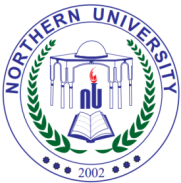                                     NOWSHERA                       Convocation – 2019                                           REGISTRATION FORM PERSONAL DETAILS:Name ( IN BLOCK LETTERS) __________________________________________________________Father’s Name ________________________________________________________________________Ph: No. (Landline) _______________Cell No. _______________ CNIC No._______________________Mailing Address ____________________________________________________________________________________________________________________________________________________________ACADEMIC DETAILS:Title of the Degree __________________________________ Discipline__________________________Registration No. ________________________________  Session _______________________________Fee Receipt No. _____________________ Dated _________________Bank_______________________Height: _______________    Mark the Convocation Gown’s Size:  Small    Medium    LargeNote: Please enclose the following documents:Copy of Final Transcript         ii.   Copy of CNIC                  iii.  Copy of Degree, if issuedTwo Colored Photographs      v. Pay Order of Rs.4500/- in the name of Northern University.                                                                                                     Signature of the Applicant Filled Registration Form along-with desired documents should be posted via currier to Controller                       of Examinations, Northern University, Hakimabad, Nowshera.                                   NORTHERN UNIVERSITY- NOWSHERA                                         CONVOCATION – 2019                                             Registration SlipName ________________________________________________________________________Father’s Name ______________________________ Registration No. _____________________Title of Degree ________________________________Discipline ________________________ Session _____________________________CNIC No __________________________________Note: Entry to the Convocation Venue shall only be allowed through this slip. No mobile set or any other electronic accessories are allowed inside the Convocation Venue.                                                                                                                             Controller of Examinations                                                                                                                                   Northern University